Name:____________________________________________________________ Date:_________ Period:_______Topic 2.4 Trade & State-Building in AfricaMali Empire (Trans-Saharan Trade)AMSCO Ch. 9 pgs. 161, 168-169Ways of the World Ch. 3 pgs. 124-128Swahili City-States (Indian Ocean Trade)AMSCO Ch. 9 pgs. 166-167, 170Ways of the World Ch.3 pgs. 124-128Development: HOW did this society develop? What enabled this society to grow in power?CHANGE: What changes did this society experience during the 1200 to 1450 time period? SocialSocial classes & social hierarchy Who has power in society?Gender roles and relations/patriarchyFamily and kinshipPoliticalType of governmentRole of the governmentWho rules? How do they maintain power?Interactions with the EnvironmentHow did the environment shape and/or impact this society?Patterns of settlementCulturalReligions, Belief systems, philosophies, & ideologiesThe arts and architectureWritten works, theater, playsImpact of Islam:Impact of Islam: EconomicAgricultural and pastoral productionTrade and commerceLabor systemsTax collection and purposesTechnologyHuman adaptation and innovationMali EmpireSwahili City-StatesMali Empire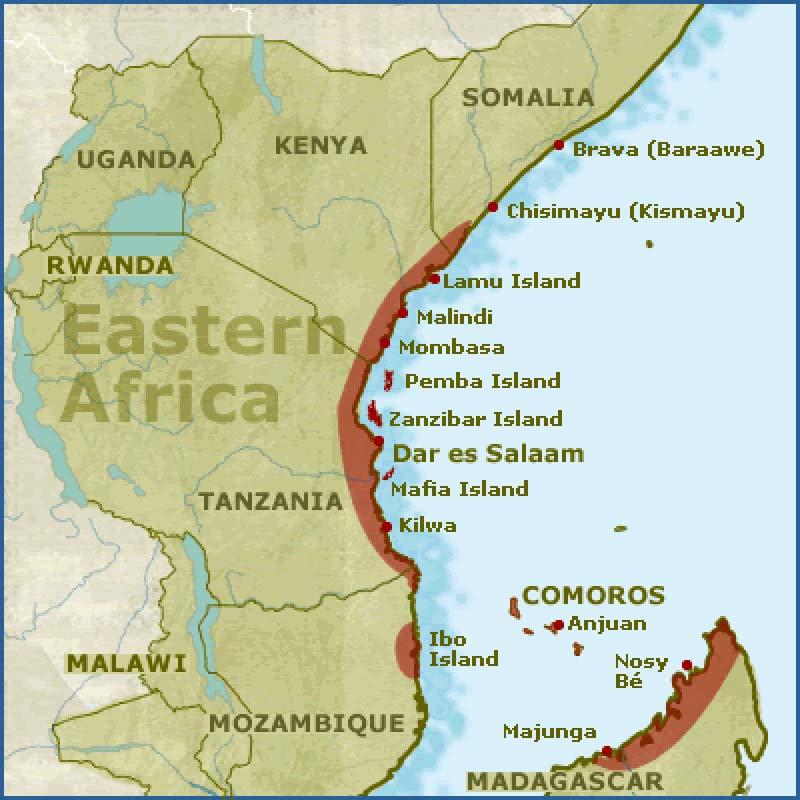 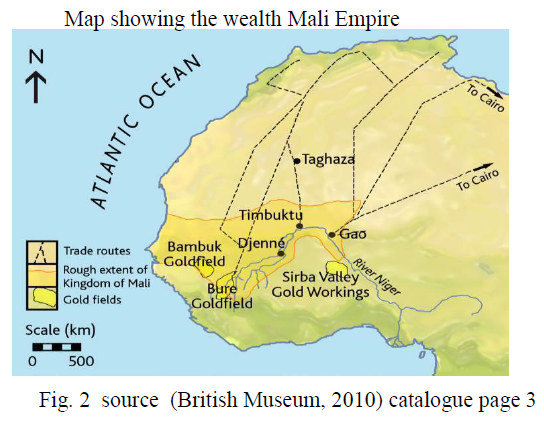 Causes of the Growth of trans-Saharan trade networks.Effects of the growth of trans-Saharan trade networks.